INDICAÇÃO NºAssunto: Solicita que seja contatada a empresa que faz instalação e manutenção dos semáforos, especialmente na região central, para averiguar o tempo de passagem de pedestres.Senhor Presidente,INDICO ao Sr. Prefeito Municipal, nos termos do Regimento Interno desta Casa de Leis, que se digne V. Ex.ª determinar à Secretaria de Obras e Serviços Públicos através do Departamento de Transito, que solicite a empresa prestadora de serviços de instalação e manutenção dos semáforos, a averiguação do tempo para a passagem de pedestres, pois tem causado grandes transtornos, inclusive um atropelamento ocorreu no dia 10/12/18 no cruzamento entre as ruas Quintino Bocaiuva e Rangel Pestana.		Tendo o exposto, espera-se que seja atendido com urgência.SALA DAS SESSÕES, 11 de dezembro de 2018.LEILA BEDANIVereadora – PV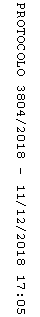 